Дороги ПобедыКраеведческий музей Коновалова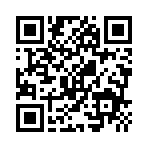 28 января «Березники-блокадный Ленинград»Краеведческий музей Коновалова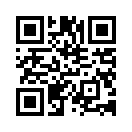 27 января –День полного освобождения Ленинграда от фашисткой блокадыКраеведческий музей Коновалова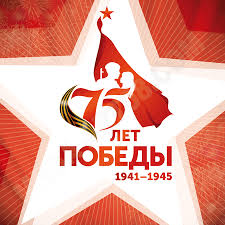 Официальный сайт празднования 75-летия Победы в Великой Отечественной войне   https://may9.ru/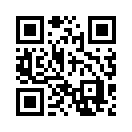 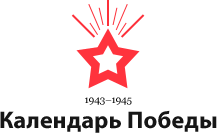 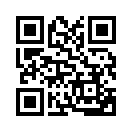 Я  ПОМНЮ –воспоминания о войне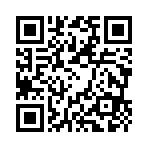 Военный альбом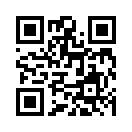 Место Памяти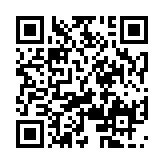 